เมื่อวันที่ 8 ตุลาคม 2566 นางธัญญธร หฤทัยถาวร ประธานเครือข่าย กสทช. ภาคประชาชนจังหวัดสุรินทร์ ร่วมกับทีมเครือข่าย กสทช. จังหวัดสุรินทร์ ลงพื้นที่จัดกิจกรรมให้ความรู้เรื่องการบริโภคสื่อและบทบาทภาระกิจของ สำนักงาน กสทช. รวมทั้งได้ประชาสัมพันธ์ข้อมูลข่าวสารเกี่ยวกับสิทธิ์ต่าง ๆ ในการใช้บริการโทรคมนาคม และการใช้โทรศัพท์อย่างเท่าทัน เกี่ยวกับแก๊งคอลเซ็นเตอร์ที่หลอกลวง เพื่อสร้างความเข้าใจ
ที่ถูกต้องให้กับผู้นำชุมชนและประชาชนในพื้นที่ บ้านสวาย และ บ้านขมิ้น ตำบลเป็นสุข อำเภอจอมพระ จังหวัดสุรินทร์ จำนวน 80 คน ซึ่งประธานเครือข่าย กสทช. และทีมเครือข่าย กสทช. จังหวัดสุรินทร์ ได้มอบสื่อเอกสารประชาสัมพันธ์ให้กับผู้เข้าร่วมกิจกรรมในครั้งนี้ เพื่อเป็นประโยชน์และต่อยอดองค์ความรู้สู่ชุมชนต่อไป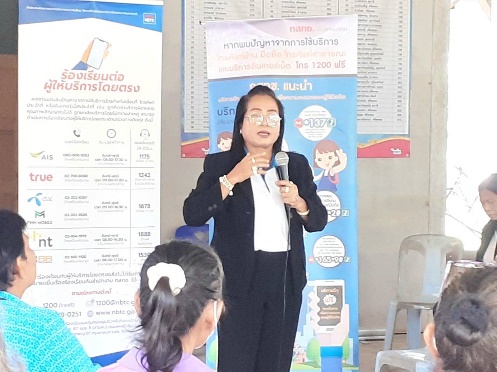 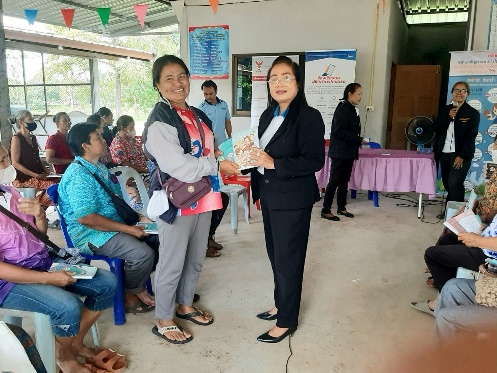 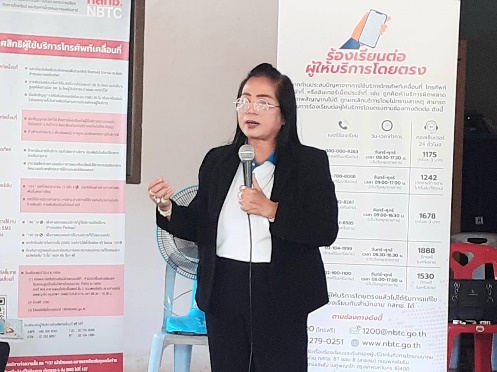 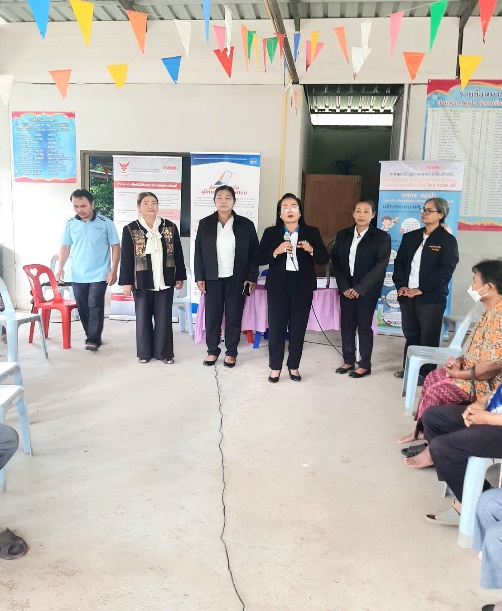 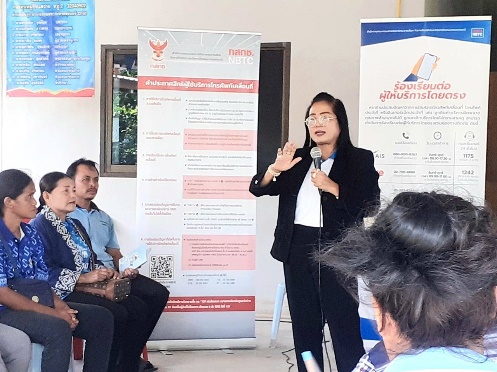 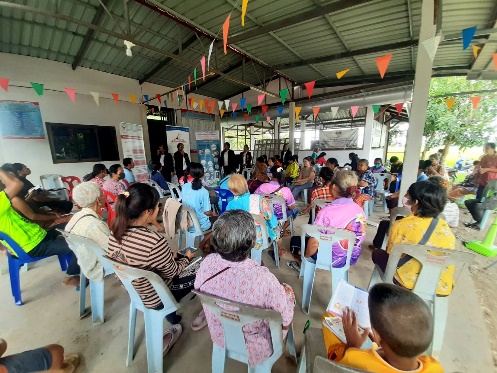 